30 Peaks Challenge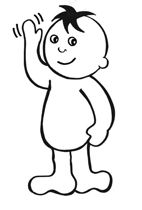 Saturday 20th – Sunday 21st June 2015Thank you for your interest in 30 Peaks 2015. To register and guarantee your team’s place, please complete the details below in CAPITAL LETTERS and return with your non-refundable registration fee to: MedEquip4Kids, Appeals Office, Rico House, , Prestwich,  M25 9WSEmail: info@medequip4kids.org.uk Fax: 0161 798 1601 	Cheques should be made payable to MEDEQUIP4KIDS.Where did you hear about this event? …………………………………..………… …………………………(Please give as much detail as possible as to how you heard about this event, to help us plan events in the future)Would you be happy to appear in a news story about this event?	 	Yes / NoMoney receipts will only be sent out on request. If you would like a receipt please tick the box: 4 Person Team:I enclose my £160 registration fee and agree to raise at least £1,600 (submitting £400 by Wednesday 24th May 2015)5 Person Team:I enclose my £200 registration fee and agree to raise at least £2,000 (submitting £400 by Wednesday 24th May 2015)	3 Person Team:I enclose my £120 registration fee and agree to raise at least £1,200 (submitting £400 by Wednesday 24th May 2015)Team Captain (primary contact)Team Captain (primary contact)Team Captain (primary contact)Team Captain (primary contact)Team Captain (primary contact)Team Captain (primary contact)Team Captain (primary contact)Team Captain (primary contact)Team Captain (primary contact)Team Captain (primary contact)Team Captain (primary contact)Title Title First Name(s) in fullFirst Name(s) in fullFirst Name(s) in fullFirst Name(s) in fullFirst Name(s) in fullFirst Name(s) in fullFirst Name(s) in fullFirst Name(s) in fullSurname/Family nameAddress Address Address Address Address Address Address Address Address Address Address PostcodePostcodePostcodePostcodeDate of Birth (dd/mm/yyyy)Date of Birth (dd/mm/yyyy)Date of Birth (dd/mm/yyyy)Date of Birth (dd/mm/yyyy)Date of Birth (dd/mm/yyyy)Date of Birth (dd/mm/yyyy)Date of Birth (dd/mm/yyyy)Daytime tel noDaytime tel noDaytime tel noDaytime tel noMobile tel noMobile tel noMobile tel noMobile tel noMobile tel noMobile tel noMobile tel noEmail AddressEmail AddressEmail AddressEmail AddressEmail AddressEmail AddressEmail AddressEmail AddressEmail AddressEmail AddressEmail AddressDo you have a medical condition about which the organisers should be informed? 	                      Yes / NoIf yes, please give details:Do you have a medical condition about which the organisers should be informed? 	                      Yes / NoIf yes, please give details:Do you have a medical condition about which the organisers should be informed? 	                      Yes / NoIf yes, please give details:Do you have a medical condition about which the organisers should be informed? 	                      Yes / NoIf yes, please give details:Do you have a medical condition about which the organisers should be informed? 	                      Yes / NoIf yes, please give details:Do you have a medical condition about which the organisers should be informed? 	                      Yes / NoIf yes, please give details:Do you have a medical condition about which the organisers should be informed? 	                      Yes / NoIf yes, please give details:Do you have a medical condition about which the organisers should be informed? 	                      Yes / NoIf yes, please give details:Do you have a medical condition about which the organisers should be informed? 	                      Yes / NoIf yes, please give details:Do you have a medical condition about which the organisers should be informed? 	                      Yes / NoIf yes, please give details:Do you have a medical condition about which the organisers should be informed? 	                      Yes / NoIf yes, please give details:Emergency Contact DetailsEmergency Contact DetailsEmergency Contact DetailsEmergency Contact DetailsEmergency Contact DetailsEmergency Contact DetailsEmergency Contact DetailsEmergency Contact DetailsEmergency Contact DetailsEmergency Contact DetailsEmergency Contact DetailsNameNameNameNameNameNameNameContact tel noContact tel noContact tel noContact tel noRelationship to youRelationship to youRelationship to youRelationship to youRelationship to youRelationship to youRelationship to youRelationship to youRelationship to youRelationship to youRelationship to youPlease read carefully: I wish to take part in the 30 Peaks Challenge and I understand that MedEquip4Kids will not be held responsible for any personal injuries, loss or damage sustained whilst undertaking this challenge event, however arising, or for cancellation of the event for any reason outside of their control. I also agree to pay a non-refundable/transferable registration fee. I understand this event is not a race and I must obey any instruction given to me by a member of the event management team or their representatives. Signed (or type name if via email ) ……………….............…………........……...Date……...............…Please read carefully: I wish to take part in the 30 Peaks Challenge and I understand that MedEquip4Kids will not be held responsible for any personal injuries, loss or damage sustained whilst undertaking this challenge event, however arising, or for cancellation of the event for any reason outside of their control. I also agree to pay a non-refundable/transferable registration fee. I understand this event is not a race and I must obey any instruction given to me by a member of the event management team or their representatives. Signed (or type name if via email ) ……………….............…………........……...Date……...............…Please read carefully: I wish to take part in the 30 Peaks Challenge and I understand that MedEquip4Kids will not be held responsible for any personal injuries, loss or damage sustained whilst undertaking this challenge event, however arising, or for cancellation of the event for any reason outside of their control. I also agree to pay a non-refundable/transferable registration fee. I understand this event is not a race and I must obey any instruction given to me by a member of the event management team or their representatives. Signed (or type name if via email ) ……………….............…………........……...Date……...............…Please read carefully: I wish to take part in the 30 Peaks Challenge and I understand that MedEquip4Kids will not be held responsible for any personal injuries, loss or damage sustained whilst undertaking this challenge event, however arising, or for cancellation of the event for any reason outside of their control. I also agree to pay a non-refundable/transferable registration fee. I understand this event is not a race and I must obey any instruction given to me by a member of the event management team or their representatives. Signed (or type name if via email ) ……………….............…………........……...Date……...............…Please read carefully: I wish to take part in the 30 Peaks Challenge and I understand that MedEquip4Kids will not be held responsible for any personal injuries, loss or damage sustained whilst undertaking this challenge event, however arising, or for cancellation of the event for any reason outside of their control. I also agree to pay a non-refundable/transferable registration fee. I understand this event is not a race and I must obey any instruction given to me by a member of the event management team or their representatives. Signed (or type name if via email ) ……………….............…………........……...Date……...............…Please read carefully: I wish to take part in the 30 Peaks Challenge and I understand that MedEquip4Kids will not be held responsible for any personal injuries, loss or damage sustained whilst undertaking this challenge event, however arising, or for cancellation of the event for any reason outside of their control. I also agree to pay a non-refundable/transferable registration fee. I understand this event is not a race and I must obey any instruction given to me by a member of the event management team or their representatives. Signed (or type name if via email ) ……………….............…………........……...Date……...............…Please read carefully: I wish to take part in the 30 Peaks Challenge and I understand that MedEquip4Kids will not be held responsible for any personal injuries, loss or damage sustained whilst undertaking this challenge event, however arising, or for cancellation of the event for any reason outside of their control. I also agree to pay a non-refundable/transferable registration fee. I understand this event is not a race and I must obey any instruction given to me by a member of the event management team or their representatives. Signed (or type name if via email ) ……………….............…………........……...Date……...............…Please read carefully: I wish to take part in the 30 Peaks Challenge and I understand that MedEquip4Kids will not be held responsible for any personal injuries, loss or damage sustained whilst undertaking this challenge event, however arising, or for cancellation of the event for any reason outside of their control. I also agree to pay a non-refundable/transferable registration fee. I understand this event is not a race and I must obey any instruction given to me by a member of the event management team or their representatives. Signed (or type name if via email ) ……………….............…………........……...Date……...............…Please read carefully: I wish to take part in the 30 Peaks Challenge and I understand that MedEquip4Kids will not be held responsible for any personal injuries, loss or damage sustained whilst undertaking this challenge event, however arising, or for cancellation of the event for any reason outside of their control. I also agree to pay a non-refundable/transferable registration fee. I understand this event is not a race and I must obey any instruction given to me by a member of the event management team or their representatives. Signed (or type name if via email ) ……………….............…………........……...Date……...............…Please read carefully: I wish to take part in the 30 Peaks Challenge and I understand that MedEquip4Kids will not be held responsible for any personal injuries, loss or damage sustained whilst undertaking this challenge event, however arising, or for cancellation of the event for any reason outside of their control. I also agree to pay a non-refundable/transferable registration fee. I understand this event is not a race and I must obey any instruction given to me by a member of the event management team or their representatives. Signed (or type name if via email ) ……………….............…………........……...Date……...............…Please read carefully: I wish to take part in the 30 Peaks Challenge and I understand that MedEquip4Kids will not be held responsible for any personal injuries, loss or damage sustained whilst undertaking this challenge event, however arising, or for cancellation of the event for any reason outside of their control. I also agree to pay a non-refundable/transferable registration fee. I understand this event is not a race and I must obey any instruction given to me by a member of the event management team or their representatives. Signed (or type name if via email ) ……………….............…………........……...Date……...............…Team Member 2Team Member 2Team Member 2Team Member 2Team Member 2Team Member 2Team Member 2Team Member 2Team Member 2Team Member 2Team Member 2Title Title First Name(s) in fullFirst Name(s) in fullFirst Name(s) in fullFirst Name(s) in fullFirst Name(s) in fullFirst Name(s) in fullFirst Name(s) in fullFirst Name(s) in fullSurname/Family nameAddress Address Address Address Address Address Address Address Address Address Address PostcodePostcodePostcodePostcodePostcodePostcodePostcodePostcodeDate of Birth (dd/mm/yyyy)Date of Birth (dd/mm/yyyy)Date of Birth (dd/mm/yyyy)Daytime tel noDaytime tel noDaytime tel noDaytime tel noDaytime tel noDaytime tel noDaytime tel noDaytime tel noMobile tel noMobile tel noMobile tel noEmail AddressEmail AddressEmail AddressEmail AddressEmail AddressEmail AddressEmail AddressEmail AddressEmail AddressEmail AddressEmail AddressDo you have a medical condition about which the organisers should be informed? 	                      Yes / NoIf yes, please give details:Do you have a medical condition about which the organisers should be informed? 	                      Yes / NoIf yes, please give details:Do you have a medical condition about which the organisers should be informed? 	                      Yes / NoIf yes, please give details:Do you have a medical condition about which the organisers should be informed? 	                      Yes / NoIf yes, please give details:Do you have a medical condition about which the organisers should be informed? 	                      Yes / NoIf yes, please give details:Do you have a medical condition about which the organisers should be informed? 	                      Yes / NoIf yes, please give details:Do you have a medical condition about which the organisers should be informed? 	                      Yes / NoIf yes, please give details:Do you have a medical condition about which the organisers should be informed? 	                      Yes / NoIf yes, please give details:Do you have a medical condition about which the organisers should be informed? 	                      Yes / NoIf yes, please give details:Do you have a medical condition about which the organisers should be informed? 	                      Yes / NoIf yes, please give details:Do you have a medical condition about which the organisers should be informed? 	                      Yes / NoIf yes, please give details:Emergency Contact DetailsEmergency Contact DetailsEmergency Contact DetailsEmergency Contact DetailsEmergency Contact DetailsEmergency Contact DetailsEmergency Contact DetailsEmergency Contact DetailsEmergency Contact DetailsEmergency Contact DetailsEmergency Contact DetailsNameNameNameNameNameNameNameContact tel noContact tel noContact tel noContact tel noRelationship to youRelationship to youRelationship to youRelationship to youRelationship to youRelationship to youRelationship to youRelationship to youRelationship to youRelationship to youRelationship to youPlease read carefully: I wish to take part in the 30 Peaks Challenge and I understand that MedEquip4Kids will not be held responsible for any personal injuries, loss or damage sustained whilst undertaking this challenge event, however arising, or for cancellation of the event for any reason outside of their control. I also agree to pay a non-refundable/transferable registration fee. I understand this event is not a race and I must obey any instruction given to me by a member of the event management team or their representatives. Signed (or type name if via email ) ……………….............…………........……...Date……...............…Please read carefully: I wish to take part in the 30 Peaks Challenge and I understand that MedEquip4Kids will not be held responsible for any personal injuries, loss or damage sustained whilst undertaking this challenge event, however arising, or for cancellation of the event for any reason outside of their control. I also agree to pay a non-refundable/transferable registration fee. I understand this event is not a race and I must obey any instruction given to me by a member of the event management team or their representatives. Signed (or type name if via email ) ……………….............…………........……...Date……...............…Please read carefully: I wish to take part in the 30 Peaks Challenge and I understand that MedEquip4Kids will not be held responsible for any personal injuries, loss or damage sustained whilst undertaking this challenge event, however arising, or for cancellation of the event for any reason outside of their control. I also agree to pay a non-refundable/transferable registration fee. I understand this event is not a race and I must obey any instruction given to me by a member of the event management team or their representatives. Signed (or type name if via email ) ……………….............…………........……...Date……...............…Please read carefully: I wish to take part in the 30 Peaks Challenge and I understand that MedEquip4Kids will not be held responsible for any personal injuries, loss or damage sustained whilst undertaking this challenge event, however arising, or for cancellation of the event for any reason outside of their control. I also agree to pay a non-refundable/transferable registration fee. I understand this event is not a race and I must obey any instruction given to me by a member of the event management team or their representatives. Signed (or type name if via email ) ……………….............…………........……...Date……...............…Please read carefully: I wish to take part in the 30 Peaks Challenge and I understand that MedEquip4Kids will not be held responsible for any personal injuries, loss or damage sustained whilst undertaking this challenge event, however arising, or for cancellation of the event for any reason outside of their control. I also agree to pay a non-refundable/transferable registration fee. I understand this event is not a race and I must obey any instruction given to me by a member of the event management team or their representatives. Signed (or type name if via email ) ……………….............…………........……...Date……...............…Please read carefully: I wish to take part in the 30 Peaks Challenge and I understand that MedEquip4Kids will not be held responsible for any personal injuries, loss or damage sustained whilst undertaking this challenge event, however arising, or for cancellation of the event for any reason outside of their control. I also agree to pay a non-refundable/transferable registration fee. I understand this event is not a race and I must obey any instruction given to me by a member of the event management team or their representatives. Signed (or type name if via email ) ……………….............…………........……...Date……...............…Please read carefully: I wish to take part in the 30 Peaks Challenge and I understand that MedEquip4Kids will not be held responsible for any personal injuries, loss or damage sustained whilst undertaking this challenge event, however arising, or for cancellation of the event for any reason outside of their control. I also agree to pay a non-refundable/transferable registration fee. I understand this event is not a race and I must obey any instruction given to me by a member of the event management team or their representatives. Signed (or type name if via email ) ……………….............…………........……...Date……...............…Please read carefully: I wish to take part in the 30 Peaks Challenge and I understand that MedEquip4Kids will not be held responsible for any personal injuries, loss or damage sustained whilst undertaking this challenge event, however arising, or for cancellation of the event for any reason outside of their control. I also agree to pay a non-refundable/transferable registration fee. I understand this event is not a race and I must obey any instruction given to me by a member of the event management team or their representatives. Signed (or type name if via email ) ……………….............…………........……...Date……...............…Please read carefully: I wish to take part in the 30 Peaks Challenge and I understand that MedEquip4Kids will not be held responsible for any personal injuries, loss or damage sustained whilst undertaking this challenge event, however arising, or for cancellation of the event for any reason outside of their control. I also agree to pay a non-refundable/transferable registration fee. I understand this event is not a race and I must obey any instruction given to me by a member of the event management team or their representatives. Signed (or type name if via email ) ……………….............…………........……...Date……...............…Please read carefully: I wish to take part in the 30 Peaks Challenge and I understand that MedEquip4Kids will not be held responsible for any personal injuries, loss or damage sustained whilst undertaking this challenge event, however arising, or for cancellation of the event for any reason outside of their control. I also agree to pay a non-refundable/transferable registration fee. I understand this event is not a race and I must obey any instruction given to me by a member of the event management team or their representatives. Signed (or type name if via email ) ……………….............…………........……...Date……...............…Please read carefully: I wish to take part in the 30 Peaks Challenge and I understand that MedEquip4Kids will not be held responsible for any personal injuries, loss or damage sustained whilst undertaking this challenge event, however arising, or for cancellation of the event for any reason outside of their control. I also agree to pay a non-refundable/transferable registration fee. I understand this event is not a race and I must obey any instruction given to me by a member of the event management team or their representatives. Signed (or type name if via email ) ……………….............…………........……...Date……...............…Team Member 3Team Member 3Team Member 3Team Member 3Team Member 3Team Member 3Team Member 3Team Member 3Team Member 3Team Member 3Team Member 3Title First Name(s) in fullFirst Name(s) in fullFirst Name(s) in fullFirst Name(s) in fullFirst Name(s) in fullFirst Name(s) in fullFirst Name(s) in fullFirst Name(s) in fullSurname/Family nameSurname/Family nameAddress Address Address Address Address Address Address Address Address Address Address PostcodePostcodePostcodeDate of Birth (dd/mm/yyyy)Date of Birth (dd/mm/yyyy)Date of Birth (dd/mm/yyyy)Date of Birth (dd/mm/yyyy)Date of Birth (dd/mm/yyyy)Date of Birth (dd/mm/yyyy)Date of Birth (dd/mm/yyyy)Date of Birth (dd/mm/yyyy)Daytime tel noDaytime tel noDaytime tel noMobile tel noMobile tel noMobile tel noMobile tel noMobile tel noMobile tel noMobile tel noMobile tel noEmail AddressEmail AddressEmail AddressEmail AddressEmail AddressEmail AddressEmail AddressEmail AddressEmail AddressEmail AddressEmail AddressDo you have a medical condition about which the organisers should be informed? 	                      Yes / NoIf yes, please give details:Do you have a medical condition about which the organisers should be informed? 	                      Yes / NoIf yes, please give details:Do you have a medical condition about which the organisers should be informed? 	                      Yes / NoIf yes, please give details:Do you have a medical condition about which the organisers should be informed? 	                      Yes / NoIf yes, please give details:Do you have a medical condition about which the organisers should be informed? 	                      Yes / NoIf yes, please give details:Do you have a medical condition about which the organisers should be informed? 	                      Yes / NoIf yes, please give details:Do you have a medical condition about which the organisers should be informed? 	                      Yes / NoIf yes, please give details:Do you have a medical condition about which the organisers should be informed? 	                      Yes / NoIf yes, please give details:Do you have a medical condition about which the organisers should be informed? 	                      Yes / NoIf yes, please give details:Do you have a medical condition about which the organisers should be informed? 	                      Yes / NoIf yes, please give details:Do you have a medical condition about which the organisers should be informed? 	                      Yes / NoIf yes, please give details:Emergency Contact DetailsEmergency Contact DetailsEmergency Contact DetailsEmergency Contact DetailsEmergency Contact DetailsEmergency Contact DetailsEmergency Contact DetailsEmergency Contact DetailsEmergency Contact DetailsEmergency Contact DetailsEmergency Contact DetailsNameNameNameNameNameNameContact tel noContact tel noContact tel noContact tel noContact tel noRelationship to youRelationship to youRelationship to youRelationship to youRelationship to youRelationship to youRelationship to youRelationship to youRelationship to youRelationship to youRelationship to youPlease read carefully: I wish to take part in the 30 Peaks Challenge and I understand that MedEquip4Kids will not be held responsible for any personal injuries, loss or damage sustained whilst undertaking this challenge event, however arising, or for cancellation of the event for any reason outside of their control. I also agree to pay a non-refundable/transferable registration fee. I understand this event is not a race and I must obey any instruction given to me by a member of the event management team or their representatives. Signed (or type name if via email ) ……………….............…………........……...Date……...............…Please read carefully: I wish to take part in the 30 Peaks Challenge and I understand that MedEquip4Kids will not be held responsible for any personal injuries, loss or damage sustained whilst undertaking this challenge event, however arising, or for cancellation of the event for any reason outside of their control. I also agree to pay a non-refundable/transferable registration fee. I understand this event is not a race and I must obey any instruction given to me by a member of the event management team or their representatives. Signed (or type name if via email ) ……………….............…………........……...Date……...............…Please read carefully: I wish to take part in the 30 Peaks Challenge and I understand that MedEquip4Kids will not be held responsible for any personal injuries, loss or damage sustained whilst undertaking this challenge event, however arising, or for cancellation of the event for any reason outside of their control. I also agree to pay a non-refundable/transferable registration fee. I understand this event is not a race and I must obey any instruction given to me by a member of the event management team or their representatives. Signed (or type name if via email ) ……………….............…………........……...Date……...............…Please read carefully: I wish to take part in the 30 Peaks Challenge and I understand that MedEquip4Kids will not be held responsible for any personal injuries, loss or damage sustained whilst undertaking this challenge event, however arising, or for cancellation of the event for any reason outside of their control. I also agree to pay a non-refundable/transferable registration fee. I understand this event is not a race and I must obey any instruction given to me by a member of the event management team or their representatives. Signed (or type name if via email ) ……………….............…………........……...Date……...............…Please read carefully: I wish to take part in the 30 Peaks Challenge and I understand that MedEquip4Kids will not be held responsible for any personal injuries, loss or damage sustained whilst undertaking this challenge event, however arising, or for cancellation of the event for any reason outside of their control. I also agree to pay a non-refundable/transferable registration fee. I understand this event is not a race and I must obey any instruction given to me by a member of the event management team or their representatives. Signed (or type name if via email ) ……………….............…………........……...Date……...............…Please read carefully: I wish to take part in the 30 Peaks Challenge and I understand that MedEquip4Kids will not be held responsible for any personal injuries, loss or damage sustained whilst undertaking this challenge event, however arising, or for cancellation of the event for any reason outside of their control. I also agree to pay a non-refundable/transferable registration fee. I understand this event is not a race and I must obey any instruction given to me by a member of the event management team or their representatives. Signed (or type name if via email ) ……………….............…………........……...Date……...............…Please read carefully: I wish to take part in the 30 Peaks Challenge and I understand that MedEquip4Kids will not be held responsible for any personal injuries, loss or damage sustained whilst undertaking this challenge event, however arising, or for cancellation of the event for any reason outside of their control. I also agree to pay a non-refundable/transferable registration fee. I understand this event is not a race and I must obey any instruction given to me by a member of the event management team or their representatives. Signed (or type name if via email ) ……………….............…………........……...Date……...............…Please read carefully: I wish to take part in the 30 Peaks Challenge and I understand that MedEquip4Kids will not be held responsible for any personal injuries, loss or damage sustained whilst undertaking this challenge event, however arising, or for cancellation of the event for any reason outside of their control. I also agree to pay a non-refundable/transferable registration fee. I understand this event is not a race and I must obey any instruction given to me by a member of the event management team or their representatives. Signed (or type name if via email ) ……………….............…………........……...Date……...............…Please read carefully: I wish to take part in the 30 Peaks Challenge and I understand that MedEquip4Kids will not be held responsible for any personal injuries, loss or damage sustained whilst undertaking this challenge event, however arising, or for cancellation of the event for any reason outside of their control. I also agree to pay a non-refundable/transferable registration fee. I understand this event is not a race and I must obey any instruction given to me by a member of the event management team or their representatives. Signed (or type name if via email ) ……………….............…………........……...Date……...............…Please read carefully: I wish to take part in the 30 Peaks Challenge and I understand that MedEquip4Kids will not be held responsible for any personal injuries, loss or damage sustained whilst undertaking this challenge event, however arising, or for cancellation of the event for any reason outside of their control. I also agree to pay a non-refundable/transferable registration fee. I understand this event is not a race and I must obey any instruction given to me by a member of the event management team or their representatives. Signed (or type name if via email ) ……………….............…………........……...Date……...............…Please read carefully: I wish to take part in the 30 Peaks Challenge and I understand that MedEquip4Kids will not be held responsible for any personal injuries, loss or damage sustained whilst undertaking this challenge event, however arising, or for cancellation of the event for any reason outside of their control. I also agree to pay a non-refundable/transferable registration fee. I understand this event is not a race and I must obey any instruction given to me by a member of the event management team or their representatives. Signed (or type name if via email ) ……………….............…………........……...Date……...............…Team Member 4Team Member 4Team Member 4Team Member 4Team Member 4Team Member 4Team Member 4Team Member 4Team Member 4Team Member 4Team Member 4Title First Name(s) in fullFirst Name(s) in fullFirst Name(s) in fullFirst Name(s) in fullFirst Name(s) in fullFirst Name(s) in fullFirst Name(s) in fullFirst Name(s) in fullSurname/Family nameSurname/Family nameAddress Address Address Address Address Address Address Address Address Address Address PostcodePostcodePostcodeDate of Birth (dd/mm/yyyy)Date of Birth (dd/mm/yyyy)Date of Birth (dd/mm/yyyy)Date of Birth (dd/mm/yyyy)Date of Birth (dd/mm/yyyy)Date of Birth (dd/mm/yyyy)Date of Birth (dd/mm/yyyy)Date of Birth (dd/mm/yyyy)Daytime tel noDaytime tel noDaytime tel noMobile tel noMobile tel noMobile tel noMobile tel noMobile tel noMobile tel noMobile tel noMobile tel noEmail AddressEmail AddressEmail AddressEmail AddressEmail AddressEmail AddressEmail AddressEmail AddressEmail AddressEmail AddressEmail AddressDo you have a medical condition about which the organisers should be informed? 	                      Yes / NoIf yes, please give details:Do you have a medical condition about which the organisers should be informed? 	                      Yes / NoIf yes, please give details:Do you have a medical condition about which the organisers should be informed? 	                      Yes / NoIf yes, please give details:Do you have a medical condition about which the organisers should be informed? 	                      Yes / NoIf yes, please give details:Do you have a medical condition about which the organisers should be informed? 	                      Yes / NoIf yes, please give details:Do you have a medical condition about which the organisers should be informed? 	                      Yes / NoIf yes, please give details:Do you have a medical condition about which the organisers should be informed? 	                      Yes / NoIf yes, please give details:Do you have a medical condition about which the organisers should be informed? 	                      Yes / NoIf yes, please give details:Do you have a medical condition about which the organisers should be informed? 	                      Yes / NoIf yes, please give details:Do you have a medical condition about which the organisers should be informed? 	                      Yes / NoIf yes, please give details:Do you have a medical condition about which the organisers should be informed? 	                      Yes / NoIf yes, please give details:Emergency Contact DetailsEmergency Contact DetailsEmergency Contact DetailsEmergency Contact DetailsEmergency Contact DetailsEmergency Contact DetailsEmergency Contact DetailsEmergency Contact DetailsEmergency Contact DetailsEmergency Contact DetailsEmergency Contact DetailsNameNameNameNameNameContact tel noContact tel noContact tel noContact tel noContact tel noContact tel noRelationship to youRelationship to youRelationship to youRelationship to youRelationship to youRelationship to youRelationship to youRelationship to youRelationship to youRelationship to youRelationship to youPlease read carefully: I wish to take part in the 30 Peaks Challenge and I understand that MedEquip4Kids will not be held responsible for any personal injuries, loss or damage sustained whilst undertaking this challenge event, however arising, or for cancellation of the event for any reason outside of their control. I also agree to pay a non-refundable/transferable registration fee. I understand this event is not a race and I must obey any instruction given to me by a member of the event management team or their representatives. Signed (or type name if via email ) ……………….............…………........……...Date……...............…Please read carefully: I wish to take part in the 30 Peaks Challenge and I understand that MedEquip4Kids will not be held responsible for any personal injuries, loss or damage sustained whilst undertaking this challenge event, however arising, or for cancellation of the event for any reason outside of their control. I also agree to pay a non-refundable/transferable registration fee. I understand this event is not a race and I must obey any instruction given to me by a member of the event management team or their representatives. Signed (or type name if via email ) ……………….............…………........……...Date……...............…Please read carefully: I wish to take part in the 30 Peaks Challenge and I understand that MedEquip4Kids will not be held responsible for any personal injuries, loss or damage sustained whilst undertaking this challenge event, however arising, or for cancellation of the event for any reason outside of their control. I also agree to pay a non-refundable/transferable registration fee. I understand this event is not a race and I must obey any instruction given to me by a member of the event management team or their representatives. Signed (or type name if via email ) ……………….............…………........……...Date……...............…Please read carefully: I wish to take part in the 30 Peaks Challenge and I understand that MedEquip4Kids will not be held responsible for any personal injuries, loss or damage sustained whilst undertaking this challenge event, however arising, or for cancellation of the event for any reason outside of their control. I also agree to pay a non-refundable/transferable registration fee. I understand this event is not a race and I must obey any instruction given to me by a member of the event management team or their representatives. Signed (or type name if via email ) ……………….............…………........……...Date……...............…Please read carefully: I wish to take part in the 30 Peaks Challenge and I understand that MedEquip4Kids will not be held responsible for any personal injuries, loss or damage sustained whilst undertaking this challenge event, however arising, or for cancellation of the event for any reason outside of their control. I also agree to pay a non-refundable/transferable registration fee. I understand this event is not a race and I must obey any instruction given to me by a member of the event management team or their representatives. Signed (or type name if via email ) ……………….............…………........……...Date……...............…Please read carefully: I wish to take part in the 30 Peaks Challenge and I understand that MedEquip4Kids will not be held responsible for any personal injuries, loss or damage sustained whilst undertaking this challenge event, however arising, or for cancellation of the event for any reason outside of their control. I also agree to pay a non-refundable/transferable registration fee. I understand this event is not a race and I must obey any instruction given to me by a member of the event management team or their representatives. Signed (or type name if via email ) ……………….............…………........……...Date……...............…Please read carefully: I wish to take part in the 30 Peaks Challenge and I understand that MedEquip4Kids will not be held responsible for any personal injuries, loss or damage sustained whilst undertaking this challenge event, however arising, or for cancellation of the event for any reason outside of their control. I also agree to pay a non-refundable/transferable registration fee. I understand this event is not a race and I must obey any instruction given to me by a member of the event management team or their representatives. Signed (or type name if via email ) ……………….............…………........……...Date……...............…Please read carefully: I wish to take part in the 30 Peaks Challenge and I understand that MedEquip4Kids will not be held responsible for any personal injuries, loss or damage sustained whilst undertaking this challenge event, however arising, or for cancellation of the event for any reason outside of their control. I also agree to pay a non-refundable/transferable registration fee. I understand this event is not a race and I must obey any instruction given to me by a member of the event management team or their representatives. Signed (or type name if via email ) ……………….............…………........……...Date……...............…Please read carefully: I wish to take part in the 30 Peaks Challenge and I understand that MedEquip4Kids will not be held responsible for any personal injuries, loss or damage sustained whilst undertaking this challenge event, however arising, or for cancellation of the event for any reason outside of their control. I also agree to pay a non-refundable/transferable registration fee. I understand this event is not a race and I must obey any instruction given to me by a member of the event management team or their representatives. Signed (or type name if via email ) ……………….............…………........……...Date……...............…Please read carefully: I wish to take part in the 30 Peaks Challenge and I understand that MedEquip4Kids will not be held responsible for any personal injuries, loss or damage sustained whilst undertaking this challenge event, however arising, or for cancellation of the event for any reason outside of their control. I also agree to pay a non-refundable/transferable registration fee. I understand this event is not a race and I must obey any instruction given to me by a member of the event management team or their representatives. Signed (or type name if via email ) ……………….............…………........……...Date……...............…Please read carefully: I wish to take part in the 30 Peaks Challenge and I understand that MedEquip4Kids will not be held responsible for any personal injuries, loss or damage sustained whilst undertaking this challenge event, however arising, or for cancellation of the event for any reason outside of their control. I also agree to pay a non-refundable/transferable registration fee. I understand this event is not a race and I must obey any instruction given to me by a member of the event management team or their representatives. Signed (or type name if via email ) ……………….............…………........……...Date……...............…